Al Referente EIPASS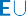 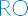 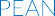 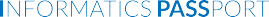 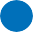 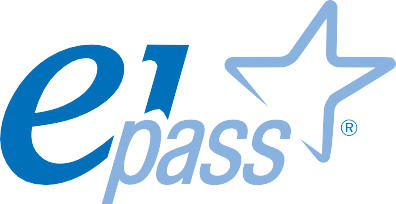 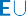 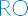 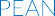 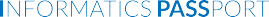 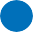 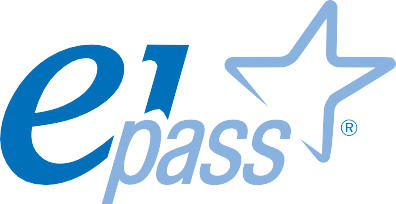 del Liceo “Bonghi-Rosmini” | Lucera (FG)Prof. Antonio MenichellaOggetto: Domanda di prenotazione esami EIPASS 7 Moduli User.Il sottoscrittoNOME*	COGNOME*	SESSO*DATA DI NASCITA*     CITTÀ DI NASCITA*	CODICE FISCALE*CITTÀ DI RESIDENZA	INDIRIZZO	CIVICO	CAP	PROVINCIACELLULARE EMAIL*                            NUMERO EI-CARD*CHIEDEdi partecipare alla sessione di esami EIPASS programmata per il giorno  presso la sede del Liceo “Bonghi-Rosmini” di Lucera (FG) per sostenere i seguenti esami (contrassegnare con una X il modulo interessato): Modulo 1	| I fondamenti dell’ICT Modulo 2	| Navigare e cercare informazioni sul Web Modulo 3	| Comunicare e collaborare in Rete Modulo 4	| Sicurezza informatica Modulo 5	| Elaborazione testi Modulo 6	| Foglio di calcolo Modulo 7	| PresentazioneL’interessatoLUOGO E DATA SOTTOSCRIZIONE(firma)(per i minorenni compilare anche la parte sottostante)Il sottoscritto  genitore del candidato autorizza il proprio/a figlio/a a partecipare alla sessione di esami EIPASS come sopra indicato.L’interessatoLUOGO E DATA SOTTOSCRIZIONE(firma)